***All details must be fully completed on the form for consideration******Incomplete forms will delay or reject your application ***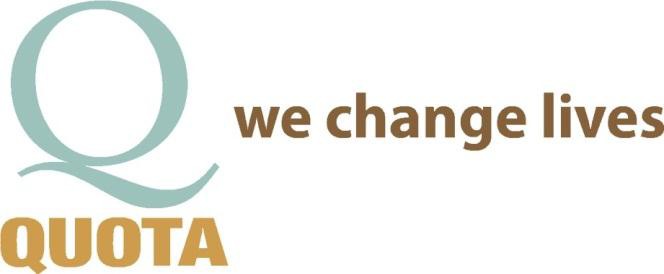 Application for an Organization/Group Requesting Funds from QuotaDATE:  	How did you hear about Quota?   	ORGANIZATION OR GROUP REQUESTING FUNDS  GROUP NAME 	GROUP CONTACT PERSON 	ADDRESS 	CITY 	STATE 	ZIP 	EMAIL 	PHONE # 	FAX #_ 	ARE YOU A NON-PROFIT ORGANIZATION?  YES  or  NO	If yes, list 501(c)3#  	REQUEST FOR FUNDS:  DESCRIBE IN DETAIL WHAT YOU ARE REQUESTING FUNDS FOR & NEEDS JUSTIFICATION  ____________________________________________________________________________________________________________  ____________________________________________________________________________________________________________   ____________________________________________________________________________________________________________  ____________________________________________________________________________________________________________ HOW WILL THE FUNDS BENEFIT UNDERPRIVILEDGED FAMILIES/CHILDREN AND/OR THE DEAF/HARD OF HEARING/SPEECH IMPAIRED, COMMUNITY IN CENTRAL OREGON?    ____________________________________________________________________________________________________________  ____________________________________________________________________________________________________________   ____________________________________________________________________________________________________________  ____________________________________________________________________________________________________________ ******TO HELP YOUR REQUEST PLEASE ATTACH ANY DOCUMENATION PERTAINING TO YOUR REQUEST ******OR ADDITIONAL INFORMATION ON A SEPARATE SHEET OF PAPERFINANCIAL INFORMATION COST OF THE REQUESTED PRODUCT OR SERVICE:  	PROVIDE A QUOTE/INVOICE OR ANY OTHER DOCUMENATION PERTAINING TO THE COSTYES I HAVE   or	NO I DON’T.   IF NO, WHY? 	WHO DOES THE PAYMENT GO TO?	WHERE DOES THE PAYMENT NEED TO BE SENT? 	WHAT IS THE DEADLINE FOR THE FUNDS TO OBTAIN THE PRODUCT/SERVICE? 	PROVIDE A COPY OF THE MOST RECENT TAX RETURN COMMUNITY SERVICE / QUOTA:IS A MEMBER OF YOUR GROUP WILLING OR ABLE TO VOLUNTEER FOR A COMMUNITY SERVICE PROJECT THROUGH QUOTA:  YES or NO.  IF NO, WHY NOT?                                                                                                             	IF AWARDED A BENEFIT, CAN HE/SHE ATTEND A QUOTA MEETING TO OFFER A BRIEF TESTIMONIAL? YES or NO  IF NO WHY NOT?                                                                                                                                         	IF AWARDED, WOULD YOU BE WILLING TO ISSUE A PRESS RELEASE IF REQUESTED?  YES or NO.  IF NO, WHY NOT? 	                                                                                                                           SUBMIT COMPLETED REQUEST TO:   QUOTA SERVICE COMMITTEE, PO BOX 1372, BEND, OR 97709Or EMAIL TO: quotaofcoservice@gmail.com NOTE: THE PROCESS FOR OBTAINING FUNDING APPROVAL TAKES 30-60 DAYS                                   QUOTA USE ONLYAPP RECEIVED:SERVICE MTG ____ 	  APPROVE	/	DECLINED OTHER  			BOARD MTG: ____________  APPROVE	/	DECLINED OTHER  			GENERAL MTG: __________APPROVE	/	DECLINED OTHER  		CHECK REQUEST:# 	